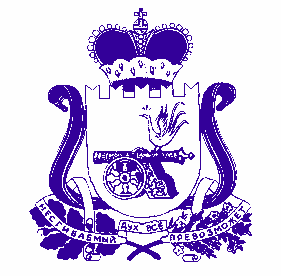 СОВЕТ   ДЕПУТАТОВОЗЕРНЕНСКОГО  ГОРОДСКОГО ПОСЕЛЕНИЯДУХОВЩИНСКОГО РАЙОНА  СМОЛЕНСКОЙ  ОБЛАСТИР Е Ш Е Н И Еот 27 августа 2021 года                                                                                     № 31 Об исполнении бюджета муниципального образования  Озерненского      городского поселения        Духовщинского        района Смоленской   области   за   1 полугодие  2021  года       Рассмотрев и заслушав отчет Администрации Озерненского городского поселения Духовщинского района Смоленской области об исполнении бюджета муниципального образования  Озерненского городского поселения Духовщинского района Смоленской области за 1 полугодие 2021 года, заключение Контрольно-ревизионной комиссии муниципального образования «Духовщинский район» Смоленской области от 22.07.2021 №02-03/6-з, решение постоянной комиссии по бюджету, финансовой и налоговой политике, вопросам муниципального имущества, Совет депутатов Озерненского городского поселения Духовщинского района Смоленской областиРЕШИЛ:     1.Отчет об исполнении бюджета муниципального образования Озерненского городского поселения  Духовщинского района Смоленской области за 1 полугодие  2021 года принять к сведению.    2.Направить настоящее решение Главе муниципального образования Озерненского городского поселения Духовщинского района Смоленской области    для подписания, обнародования и опубликования в муниципальном вестнике «Озерненские вести».Председатель Совета депутатов                И.п. Главы муниципального образованияОзерненского городского поселения        Озерненского городского поселенияДуховщинского района                              Духовщинского районаСмоленской области                                   Смоленской области                       А.Е. Ильющенков                                                                          А.М.Климова  Информация по исполнению целевых программ муниципального образования  Озерненского городского поселения Духовщинского района Смоленской области за 1 квартал 2021 года В бюджете поселения на 2021 год в объеме расходов  на реализацию:      -  муниципальной программы «Создание  условий для социально-экономического развития Озерненского городского поселения Духовщинского района Смоленской области»  предусмотрено 32751,0  тыс. рублей.  - муниципальной  программы «Развитие территориального общественного  самоуправления на территории муниципального образования Озерненского городского поселения Духовщинского района Смоленской области» предусмотрено  30,0 тыс. рублей . - муниципальной  целевой  программы «Формирование современной городской среды на территории Озерненского городского поселения Духовщинского  района Смоленской области предусмотрено  2972,7тыс. рублей.- муниципальной программы«Благоустройство, ремонт, сохранение и популяризация объектов культурного наследия, памятников, обелисков, воинских захоронений, находящихся в муниципальной собственности, и, расположенных на территории Озерненского городского поселения Духовщинского района Смоленской области» предусмотрено  2497,5 тыс. рублей.Объемы бюджетных ассигнований на 2021 год на реализацию программной части расходов  бюджета представлены в таблице:Администратором и исполнителем программ является Администрация Озерненского городского поселения Духовщинского района Смоленской области. Непрограммная часть расходов  бюджетаОбъемы бюджетных ассигнований на 2021 год на реализацию непрограммной части расходов  бюджета представлены в таблице:(тыс. рублей)Бюджетом на 2021 год предусмотрены непрограммные направления деятельности в сумме 1 506,3 тыс. рублей из них исполнено за 1 полугодие 528,2 тыс. рублей, что составляет 35,1%Глава муниципального образованияОзерненского городского поселенияДуховщинского района Смоленской области                                                                           О.В.ТихоноваИнформация по использованию резервного фонда муниципального образования Озерненского городского поселения Духовщинского района Смоленской области за 1 полугодие 2021 годаВ бюджете Озерненского городского поселения Духовщинского района Смоленской области запланирован резервный фонд в сумме 5,0 тыс. рублей.За 1полугодие 2021года средства резервного фонда не расходовались.Глава муниципального образованияОзерненского городского поселения   Духовщинского районаСмоленской области                                                                            О.В. ТихоноваПояснительная записка исполнения бюджета муниципального образования Озерненского городского поселения Духовщинского района Смоленской области за 1 полугодие 2021 года.ДОХОДЫ Исполнение бюджета муниципального образования Озерненского городского поселения Духовщинского района Смоленской области на 01.07.2021 года в доходной части составило 34,7% или в сумме 10840,6 тыс. рублей при годовых назначениях на 2021год 31 199,1 тыс. рублей. По налоговым и неналоговым доходам план выполнен на 42,0% или 8365,4 тыс. рублей при годовых назначениях 2021 года 19 929,6 тыс. рублей. Налоговые доходы: исполнение составило 46,4% или 7235,1 тыс. рублей при годовых назначениях 2021 года 15 603,6 тыс. рублей.В том числе по налогам:Налог на доходы физических лиц – поступление составило 46,7% или 2795,4 тыс. рублей при годовых назначениях 2021 года 5980,9 тыс. рублей. Акцизы по подакцизным товарам, производимым на территории РФ поступление составило 47,0% или 1202,3 тыс. рублей при годовых назначениях 2021 года 2 555,7 тыс. рублей.Налог на имущество – поступление составило 15,0 % или 116,6 тыс. рублей при годовых назначениях 2021 года 778,0 тыс. рублей. Земельный налог – поступление составило 49,6% или 3117,2 тыс. рублей при годовых назначениях 2021 года 6283,0 тыс. рублей. Государственная пошлина – поступление составила 60,0% или 3,6 тыс. рублей при годовых назначениях 2021года 6,0 тыс. рублей. Неналоговые доходы: поступление составило 28,1 % или 1214,1 тыс. рублей при годовых назначениях 2021 года 4 326,0 тыс. рублей.В том числе по видам:Арендная плата за земли – исполнено 28,2% или 145,1 тыс. рублей при годовых назначениях 2021 года 515,0 тыс. рублей.Аренда имущества – исполнено 44,3% или 975,2 тыс. рублей при годовых назначениях 2021 года 2 200,0 тыс. рублейПрочие поступления от использования имущества, находящегося в собственности городских поселений исполнено на 10,0% или 10,0 тыс. рублей при годовых назначениях 2021 года 100,0 тыс. рублей.Доходы от продажи материальных, нематериальных активов - исполнено 5,5% или 83,8 тыс. рублей при годовых назначениях 2021 года 1511,0 тыс. рублей.Невыясненные поступления: поступление составило 0,2 тыс. рублей,  годовые назначения не утверждены.Безвозмездные поступления от других бюджетов: на 01.07.2021 года – 21,2% или 2391,2 тыс. рублей при годовых назначениях 2021 года 11269,5 тыс. рублей. РАСХОДЫ    Расходная часть бюджета муниципального образования Озерненского городского поселения Духовщинского района Смоленской области на 1.07.2021 года фактически исполнена на 27,8% к годовым назначениям, что составляет 11034,5 тыс. рублей при годовых назначениях 39757,5 тыс. рублей.По разделам бюджетной классификации:«Общегосударственные вопросы» исполнено на 44,8% к годовым назначениям, что составляет 3402,8 тыс. рублей при годовом назначении 7589,9 тыс. рублей.«Национальная оборона» исполнено на 33,9% к годовым назначениям, что составляет 101,1 тыс. рублей, при годовом назначении 298,2 тыс. рублей. «Дорожное хозяйство (дорожные фонды)» исполнено на 2,0% к годовым назначениям, что составляет 209,9 тыс. рублей, при годовом назначении 10712,1 тыс. рублей.«Другие вопросы в области национальной экономики» исполнено на 46,7 % к годовым назначениям, что составляет 14,0 тыс. рублей, при годовом назначении 30,0 тыс. рублей.«Жилищное хозяйство» исполнено на 64,2 % к годовым назначениям, что составляет 1149,5 тыс. рублей, при годовом назначении 1791,2 тыс. рублей.«Коммунальное хозяйство» исполнено на 16,1% к годовым назначениям, что составляет 911,0 тыс. рублей, при годовом назначении 5661,1 тыс. рублей.«Уличное освещение» исполнено на 30,9% к годовым назначениям, что составляет 479,4 тыс. рублей, при годовом назначении 1552,1 тыс. рублей.«Благоустройство» исполнено на 39,3 % к годовым назначениям, что составляет 4691,0 тыс. рублей, при годовом назначении 11940,9 тыс. рублей.«Обучение» исполнено на 45,2 % к годовым назначениям, что составляет 19,0 тыс. рублей, при годовом назначении 42,0 тыс. рублей.«Социальная политика» исполнено на 40,6%  к годовым назначениям, что составляет 56,8 тыс. рублей, при годовом назначении 140,0 тыс. рублей.На содержание Совета депутатов израсходовано 212,5 тыс.  руб.-зарплата с начислениями, услуги связи, изготовление ЭЦП,  перечислены денежные средства по передаче полномочий КРК МО «Духовщинский район» Смоленской области, заправка и ремонт картриджей.       На содержание администрации израсходовано 2225,1 тыс. рублей-выплату зарплаты с начислениями в том числе зарплата с начислениями Главы муниципального образования ,  услуги связи, коммунальные услуги  и содержание здания администрации (это электроэнергия, теплоэнергия и холодная вода, вывоз ТКО и водоснабжение),  ремонт и приобретение запчастей для автомобиля обслуживание и обновление программ (Консультант Плюс), изготовление ЭЦП, приобретение бензина, ремонт и заправка картриджей, приобретение системного блока, налог на имущество.Межбюджетные трансферты на сумму 6,0 тыс. Другие общегосударственные вопросы  959,2 тыс. рублей   - Демонтаж новогодней елки, ремонт нежилого здания, проектно сметная документация по помещению Ленина 7, уплата налогов, членские взносы, приобретение памятных подарков и призов на проведение лыжной гонки «Лыжня выходного дня», празднование и поздравление ВВОВ, обслуживание пожарной сигнализации  здание КБО Строителей 13, анализ воды в оз. Сошно, обработка территории пляжа от клещей.   На содержание ВУС израсходовано 101,1  тыс. руб., - зарплата с начислениями, оплата за связь.Дорожное хозяйство – 209,9 тыс. рублей.Ремонт дороги.Межевание на сумму 14,0 тыс. рублей  Жилищное хозяйство – 1149,5 тыс. рублей.Оплата кап. ремонта за муниципальное жилье,  оплата коммунальных услуг по свободному муниципальному имуществу и Ленина 9/1, ремонт вымороченной квартиры и муниципального жилья, налог на имущество.Коммунальное хозяйство – 911,0 тыс. рублей    На содержание бани,  транспортный налог.Уличное освещение – 479,4 тыс. рублей Оплата за электроэнергию уличного освещения, тех. обслуживание уличного освещения.Благоустройство – 4691,0 тыс. рублейРаботы по благоустройству Озерненского городского поселения, уборка свалки, интернет, частичная оплата работ по программе «Формирование комфортной городской среды».Обучение специалиста – 19,0 тыс. рублей  Выплачена муниципальная пенсия  - 56,8 тыс. рублей.Газета Муниципальный вестник «Озерненские вести». Учредители: Совет   депутатов Озерненского городского поселения Духовщинского района Смоленской области, Администрация Озерненского городского поселения Духовщинского района Смоленской области. Адрес редакции:216239,Смоленская область, Духовщинский район. п. Озерный, ул.Кольцевая,д.14. Телефон 8/48166/5-11-44.Е-mail: ozerninskoe@admin-smolensk.ru  Ответственный редактор: Тихонова О.В.. Муниципальный вестник «Озерненские вести» отпечатан на оборудовании Администрации Озерненского городского поселения Духовщинского района Смоленской области на 1  листе  формата А3. Распространяется бесплатно.п./п.Наименование программыУтвержденона 2021 год с изменениями тыс. руб.Исполнено за 1полугод. 2021г., тыс. руб.% исполнения1Муниципальная программа «Создание  условий для социально-экономического развития Озерненского городского поселения Духовщинского района Смоленской области»:32751,0 9681,529,61  Подпрограмма «Обеспечение деятельности Администрации Озерненского  городского  поселения Духовщинского района Смоленской области» 4 616,12016,543,72Подпрограмма«Обеспечение Мероприятий по другим общегосударственным вопросам на территории Озерненского городского поселения Духовщинского района Смоленской области» 1 555,8888,2  57,13Подпрограмма «Развитие дорожного хозяйства на территории Озерненского городского поселения Духовщинского района Смоленской области» 10 712,1209,92,04Подпрограмма«Обеспечение мероприятий по содержанию жилищно-коммунального хозяйства и благоустройство территорий Озерненского городского  поселения Духовщинского района Смоленской области» 15 445,0   6406,141,56Подпрограмма«Обеспечение мероприятий по проведению топографо-геодезических, картографических и землеустроительных работ на территории Озерненского городского поселения Духовщинского района Смоленской области» 30,014,046,77Подпрограмма«Пенсионное обеспечение лицам, замещавшим муниципальные должности,  должности муниципальной службы (муниципальные должности муниципальной службы) в Администрации  Озерненского городского поселения Духовщинского района Смоленской области» 140,056,840,69Подпрограмма «Проведение праздничных мероприятий, памятных дат в Озерненском городском поселении  Духовщинского района Смоленской области» 210,071,033,8Подпрограмма "Подготовка кадров для органов местного самоуправления Озерненского городского поселения Духовщинского района Смоленской области"42,019,045,22Муниципальная  программа  «Развитие территориального общественного  самоуправления на территории муниципального образования Озерненского городского поселения Духовщинского района Смоленской области» 30,00,00,03Муниципальная  целевая  программа «Формирование современной городской среды на территории Озерненского городского поселения Духовщинского  района Смоленской области на 2018-2022 годы»2972,7824,827,7Муниципальная программа «Благоустройство, ремонт, сохранение и популяризация объектов культурного наследия, памятников, обелисков, воинских захоронений, находящихся в муниципальной собственности, и, расположенных на территории Озерненского городского поселения Духовщинского района Смоленской области»2497,50,00Всего по программам   38251,210506,327,5НаименованиеПлан на 2021 год Исполнение за 1 полуг. 2020г.% исполнения1456Непрограммные направления деятельности, всего1 506,3528,215,5из них:Функционирование законодательных (представительных) органов государственной власти и представительных органов муниципальных образований        592,3188,811,7Функционирование высшего должностного лица субъекта Российской Федерации и муниципального образования555,6208,616,3Обеспечение деятельности финансовых, налоговых и таможенных органов финансового  (финансово-бюджетного) надзора47,729,749,7Передача полномочий7,50,0--резервный фонд5,0--мобилизационная и вневойсковая 298,2101,116,8ОТЧЕТ ОБ ИСПОЛНЕНИИ БЮДЖЕТАОТЧЕТ ОБ ИСПОЛНЕНИИ БЮДЖЕТАОТЧЕТ ОБ ИСПОЛНЕНИИ БЮДЖЕТАОТЧЕТ ОБ ИСПОЛНЕНИИ БЮДЖЕТАОТЧЕТ ОБ ИСПОЛНЕНИИ БЮДЖЕТАОТЧЕТ ОБ ИСПОЛНЕНИИ БЮДЖЕТАОТЧЕТ ОБ ИСПОЛНЕНИИ БЮДЖЕТАОТЧЕТ ОБ ИСПОЛНЕНИИ БЮДЖЕТАКОДЫна 1 июля 2021 г.на 1 июля 2021 г.Форма по ОКУДФорма по ОКУД0503117            Дата            Дата01.07.2021НаименованиеНаименование       по ОКПО       по ОКПОфинансового органафинансового органаАдминистрация Озерненского городского поселения Духовщинского района Смоленской областиАдминистрация Озерненского городского поселения Духовщинского района Смоленской областиАдминистрация Озерненского городского поселения Духовщинского района Смоленской областиАдминистрация Озерненского городского поселения Духовщинского района Смоленской областиГлава по БКГлава по БК934Наименование публично-правового образования Наименование публично-правового образования Бюджет городских поселенийБюджет городских поселенийБюджет городских поселенийБюджет городских поселений         по ОКТМО         по ОКТМО66616155Периодичность: месячная, квартальная, годоваяПериодичность: месячная, квартальная, годоваяЕдиница измерения:  руб.Единица измерения:  руб.по ОКЕИпо ОКЕИ383                                 1. Доходы бюджета                                 1. Доходы бюджета                                 1. Доходы бюджета                                 1. Доходы бюджета                                 1. Доходы бюджета                                 1. Доходы бюджета                                 1. Доходы бюджета                                 1. Доходы бюджета                                 1. Доходы бюджета Наименование показателяКод строкиКод строкиКод дохода по бюджетной классификацииКод дохода по бюджетной классификацииУтвержденные бюджетные назначенияУтвержденные бюджетные назначенияИсполненоНеисполненные назначения Наименование показателяКод строкиКод строкиКод дохода по бюджетной классификацииКод дохода по бюджетной классификацииУтвержденные бюджетные назначенияУтвержденные бюджетные назначенияИсполненоНеисполненные назначения Наименование показателяКод строкиКод строкиКод дохода по бюджетной классификацииКод дохода по бюджетной классификацииУтвержденные бюджетные назначенияУтвержденные бюджетные назначенияИсполненоНеисполненные назначения122334456Доходы бюджета - всего010010xx31 199 132,4731 199 132,4710 840 584,3820 358 748,09в том числе:  НАЛОГОВЫЕ И НЕНАЛОГОВЫЕ ДОХОДЫ010010100 1 00 00000 00 0000 000100 1 00 00000 00 0000 0002 555 683,002 555 683,001 202 296,701 353 386,30  НАЛОГИ НА ТОВАРЫ (РАБОТЫ, УСЛУГИ), РЕАЛИЗУЕМЫЕ НА ТЕРРИТОРИИ РОССИЙСКОЙ ФЕДЕРАЦИИ010010100 1 03 00000 00 0000 000100 1 03 00000 00 0000 0002 555 683,002 555 683,001 202 296,701 353 386,30  Акцизы по подакцизным товарам (продукции), производимым на территории Российской Федерации010010100 1 03 02000 01 0000 110100 1 03 02000 01 0000 1102 555 683,002 555 683,001 202 296,701 353 386,30  Доходы от уплаты акцизов на дизельное топливо, подлежащие распределению между бюджетами субъектов Российской Федерации и местными бюджетами с учетом установленных дифференцированных нормативов отчислений в местные бюджеты010010100 1 03 02230 01 0000 110100 1 03 02230 01 0000 1101 173 478,001 173 478,00543 685,00629 793,00  Доходы от уплаты акцизов на дизельное топливо, подлежащие распределению между бюджетами субъектов Российской Федерации и местными бюджетами с учетом установленных дифференцированных нормативов отчислений в местные бюджеты (по нормативам, установленным федеральным законом о федеральном бюджете в целях формирования дорожных фондов субъектов Российской Федерации)010010100 1 03 02231 01 0000 110100 1 03 02231 01 0000 1101 173 478,001 173 478,00543 685,00629 793,00  Доходы от уплаты акцизов на моторные масла для дизельных и (или) карбюраторных (инжекторных) двигателей, подлежащие распределению между бюджетами субъектов Российской Федерации и местными бюджетами с учетом установленных дифференцированных нормативов отчислений в местные бюджеты010010100 1 03 02240 01 0000 110100 1 03 02240 01 0000 1106 687,006 687,004 095,582 591,42  Доходы от уплаты акцизов на моторные масла для дизельных и (или) карбюраторных (инжекторных) двигателей, подлежащие распределению между бюджетами субъектов Российской Федерации и местными бюджетами с учетом установленных дифференцированных нормативов отчислений в местные бюджеты (по нормативам, установленным федеральным законом о федеральном бюджете в целях формирования дорожных фондов субъектов Российской Федерации)010010100 1 03 02241 01 0000 110100 1 03 02241 01 0000 1106 687,006 687,004 095,582 591,42  Доходы от уплаты акцизов на автомобильный бензин, подлежащие распределению между бюджетами субъектов Российской Федерации и местными бюджетами с учетом установленных дифференцированных нормативов отчислений в местные бюджеты010010100 1 03 02250 01 0000 110100 1 03 02250 01 0000 1101 543 642,001 543 642,00755 998,64787 643,36  Доходы от уплаты акцизов на автомобильный бензин, подлежащие распределению между бюджетами субъектов Российской Федерации и местными бюджетами с учетом установленных дифференцированных нормативов отчислений в местные бюджеты (по нормативам, установленным федеральным законом о федеральном бюджете в целях формирования дорожных фондов субъектов Российской Федерации)010010100 1 03 02251 01 0000 110100 1 03 02251 01 0000 1101 543 642,001 543 642,00755 998,64787 643,36  Доходы от уплаты акцизов на прямогонный бензин, подлежащие распределению между бюджетами субъектов Российской Федерации и местными бюджетами с учетом установленных дифференцированных нормативов отчислений в местные бюджеты010010100 1 03 02260 01 0000 110100 1 03 02260 01 0000 110-168 124,00-168 124,00-101 482,52-66 641,48  Доходы от уплаты акцизов на прямогонный бензин, подлежащие распределению между бюджетами субъектов Российской Федерации и местными бюджетами с учетом установленных дифференцированных нормативов отчислений в местные бюджеты (по нормативам, установленным федеральным законом о федеральном бюджете в целях формирования дорожных фондов субъектов Российской Федерации)010010100 1 03 02261 01 0000 110100 1 03 02261 01 0000 110-168 124,00-168 124,00-101 482,52-66 641,48  НАЛОГОВЫЕ И НЕНАЛОГОВЫЕ ДОХОДЫ010010182 1 00 00000 00 0000 000182 1 00 00000 00 0000 00013 041 900,0013 041 900,006 029 177,907 012 722,10  НАЛОГИ НА ПРИБЫЛЬ, ДОХОДЫ010010182 1 01 00000 00 0000 000182 1 01 00000 00 0000 0005 980 900,005 980 900,002 795 374,673 185 525,33  Налог на доходы физических лиц010010182 1 01 02000 01 0000 110182 1 01 02000 01 0000 1105 980 900,005 980 900,002 795 374,673 185 525,33  Налог на доходы физических лиц с доходов, источником которых является налоговый агент, за исключением доходов, в отношении которых исчисление и уплата налога осуществляются в соответствии со статьями 227, 227.1 и 228 Налогового кодекса Российской Федерации010010182 1 01 02010 01 0000 110182 1 01 02010 01 0000 1105 960 900,005 960 900,002 780 023,233 180 876,77  Налог на доходы физических лиц с доходов, источником которых является налоговый агент, за исключением доходов, в отношении которых исчисление и уплата налога осуществляются в соответствии со статьями 227, 227.1 и 228 Налогового кодекса Российской Федерации010010182 1 01 02010 01 1000 110182 1 01 02010 01 1000 110--2 773 015,63-  Налог на доходы физических лиц с доходов, источником которых является налоговый агент, за исключением доходов, в отношении которых исчисление и уплата налога осуществляются в соответствии со статьями 227,227.1 и 228 Налогового кодекса Российской Федерации010010182 1 01 02010 01 2100 110182 1 01 02010 01 2100 110--351,88-  Налог на доходы физических лиц с доходов, источником которых является налоговый агент, за исключением доходов, в отношении которых исчисление и уплата налога осуществляются в соответствии со статьями 227, 227* и 228 Налогового кодекса Российской Федерации010010182 1 01 02010 01 3000 110182 1 01 02010 01 3000 110--6 655,72-  Налог на доходы физических лиц с доходов, полученных от осуществления деятельности физическими лицами, зарегистрированными в качестве индивидуальных предпринимателей, нотариусов, занимающихся частной практикой, адвокатов, учредивших адвокатские кабинеты, и других лиц, занимающихся частной практикой в соответствии со статьей 227 Налогового кодекса Российской Федерации010010182 1 01 02020 01 0000 110182 1 01 02020 01 0000 1105 000,005 000,002 348,822 651,18  Налог на доходы физических лиц с доходов, с доходов, полученных от осуществления деятельности физическими лицами, зарегистрированными в качестве индивидуальных предпринимателей, нотариусов, занимающихся частной практикой, адвокатов, учредивших адвокатские кабинеты и других лиц, занимающихся частной практикой в соответствии со статьей 227 Налогового кодекса Российской Федерации010010182 1 01 02020 01 1000 110182 1 01 02020 01 1000 110--2 312,00-  Налог на доходы физических лиц с доходов, полученных от осуществления деятельности физическими лицами, зарегистрированными в качестве индивидуальных предпринимателей, нотариусов, занимающихся частной практикой, адвокатов, учредивших адвокатские кабинеты. и других лиц. занимающихся частной практикой в соответствии со статьей 227 Налогового кодекса Российской Федерации010010182 1 01 02020 01 2100 110182 1 01 02020 01 2100 110--16,82-  Налог на доходы физических лиц с доходов, полученных от осуществления деятельности физическими лицами, зарегистрированными в качестве индивидуальных предпринимателей, нотариусов, занимающихся частной практикой, адвокатов, учредивших адвокатские кабинеты и других лиц, занимающихся частной практикой в соответствии со статьей 227 Налогового кодекса Российской Федерации010010182 1 01 02020 01 3000 110182 1 01 02020 01 3000 110--20,00-  Налог на доходы физических лиц с доходов, полученных физическими лицами в соответствии со статьей 228 Налогового кодекса Российской Федерации010010182 1 01 02030 01 0000 110182 1 01 02030 01 0000 11015 000,0015 000,0013 002,621 997,38  Налог на доходы физических лиц с доходов, полученных физическими лицами, в соответствии со статьей 228 Налогового кодекса Российской Федерации010010182 1 01 02030 01 1000 110182 1 01 02030 01 1000 110--12 995,50-  Налог на доходы физических лиц с доходов, полученных физическими лицами в соответствии со статьей 228 Налогового кодекса Российской Федерации010010182 1 01 02030 01 2100 110182 1 01 02030 01 2100 110--3,99-  Налог на доходы физических лиц с доходов, полученных физическими лицами, в соответствии со статьей 228 Налогового кодекса Российской Федерации010010182 1 01 02030 01 3000 110182 1 01 02030 01 3000 110--3,13-  НАЛОГИ НА ИМУЩЕСТВО010010182 1 06 00000 00 0000 000182 1 06 00000 00 0000 0007 061 000,007 061 000,003 233 803,233 827 196,77  Налог на имущество физических лиц010010182 1 06 01000 00 0000 110182 1 06 01000 00 0000 110778 000,00778 000,00116 613,13661 386,87  Налог на имущество физических лиц, взимаемый по ставкам, применяемым к объектам налогообложения, расположенным в границах городских поселений010010182 1 06 01030 13 0000 110182 1 06 01030 13 0000 110778 000,00778 000,00116 613,13661 386,87  сумма платежа (перерасчеты,  недоимка и задолженность по соответствующему платежу, в том числе по отмененному)010010182 1 06 01030 13 1000 110182 1 06 01030 13 1000 110--114 126,00-  пени по соответствующему платежу010010182 1 06 01030 13 2100 110182 1 06 01030 13 2100 110--2 487,13-  Земельный налог010010182 1 06 06000 00 0000 110182 1 06 06000 00 0000 1106 283 000,006 283 000,003 117 190,103 165 809,90  Земельный налог с организаций010010182 1 06 06030 00 0000 110182 1 06 06030 00 0000 1105 983 000,005 983 000,002 987 023,652 995 976,35  Земельный налог с организаций, обладающих земельным участком, расположенным в границах городских поселений010010182 1 06 06033 13 0000 110182 1 06 06033 13 0000 1105 983 000,005 983 000,002 987 023,652 995 976,35  сумма платежа (перерасчеты,  недоимка и задолженность по соответствующему платежу, в том числе по отмененному)010010182 1 06 06033 13 1000 110182 1 06 06033 13 1000 110--2 987 023,65-  Земельный налог с физических лиц010010182 1 06 06040 00 0000 110182 1 06 06040 00 0000 110300 000,00300 000,00130 166,45169 833,55  Земельный налог с физических лиц, обладающих земельным участком, расположенным в границах городских поселений010010182 1 06 06043 13 0000 110182 1 06 06043 13 0000 110300 000,00300 000,00130 166,45169 833,55  сумма платежа (перерасчеты,  недоимка и задолженность по соответствующему платежу, в том числе по отмененному)010010182 1 06 06043 13 1000 110182 1 06 06043 13 1000 110--108 635,45-  пени по соответствующему платежу010010182 1 06 06043 13 2100 110182 1 06 06043 13 2100 110--21 531,00-  НАЛОГОВЫЕ И НЕНАЛОГОВЫЕ ДОХОДЫ010010929 1 00 00000 00 0000 000929 1 00 00000 00 0000 000511 000,00511 000,00150 450,04360 549,96  ДОХОДЫ ОТ ИСПОЛЬЗОВАНИЯ ИМУЩЕСТВА, НАХОДЯЩЕГОСЯ В ГОСУДАРСТВЕННОЙ И МУНИЦИПАЛЬНОЙ СОБСТВЕННОСТИ010010929 1 11 00000 00 0000 000929 1 11 00000 00 0000 000500 000,00500 000,00144 797,00355 203,00  Доходы, получаемые в виде арендной либо иной платы за передачу в возмездное пользование государственного и муниципального имущества (за исключением имущества бюджетных и автономных учреждений, а также имущества государственных и муниципальных унитарных предприятий, в том числе казенных)010010929 1 11 05000 00 0000 120929 1 11 05000 00 0000 120500 000,00500 000,00144 797,00355 203,00  Доходы, получаемые в виде арендной платы за земельные участки, государственная собственность на которые не разграничена, а также средства от продажи права на заключение договоров аренды указанных земельных участков010010929 1 11 05010 00 0000 120929 1 11 05010 00 0000 120500 000,00500 000,00144 797,00355 203,00  Доходы, получаемые в виде арендной платы за земельные участки, государственная собственность на которые не разграничена и которые расположены в границах городских поселений, а также средства от продажи права на заключение договоров аренды указанных земельных участков010010929 1 11 05013 13 0000 120929 1 11 05013 13 0000 120500 000,00500 000,00144 797,00355 203,00  ДОХОДЫ ОТ ПРОДАЖИ МАТЕРИАЛЬНЫХ И НЕМАТЕРИАЛЬНЫХ АКТИВОВ010010929 1 14 00000 00 0000 000929 1 14 00000 00 0000 00011 000,0011 000,005 653,045 346,96  Доходы от продажи земельных участков, находящихся в государственной и муниципальной собственности010010929 1 14 06000 00 0000 430929 1 14 06000 00 0000 43011 000,0011 000,005 653,045 346,96  Доходы от продажи земельных участков, государственная собственность на которые не разграничена010010929 1 14 06010 00 0000 430929 1 14 06010 00 0000 43011 000,0011 000,005 653,045 346,96  Доходы от продажи земельных участков, государственная собственность на которые не разграничена и которые расположены в границах городских поселений010010929 1 14 06013 13 0000 430929 1 14 06013 13 0000 43011 000,0011 000,005 653,045 346,96  НАЛОГОВЫЕ И НЕНАЛОГОВЫЕ ДОХОДЫ010010934 1 00 00000 00 0000 000934 1 00 00000 00 0000 0003 821 000,003 821 000,001 067 432,672 753 767,33  ГОСУДАРСТВЕННАЯ ПОШЛИНА010010934 1 08 00000 00 0000 000934 1 08 00000 00 0000 0006 000,006 000,003 600,002 400,00  Государственная пошлина за совершение нотариальных действий (за исключением действий, совершаемых консульскими учреждениями Российской Федерации)010010934 1 08 04000 01 0000 110934 1 08 04000 01 0000 1106 000,006 000,003 600,002 400,00  Государственная пошлина за совершение нотариальных действий должностными лицами органов местного самоуправления, уполномоченными в соответствии с законодательными актами Российской Федерации на совершение нотариальных действий010010934 1 08 04020 01 0000 110934 1 08 04020 01 0000 1106 000,006 000,003 600,002 400,00  сумма платежа (перерасчеты, недоимка и задолженность по соответствующему платежу, в том числе по отмененному)010010934 1 08 04020 01 1000 110934 1 08 04020 01 1000 110--3 600,00-  ДОХОДЫ ОТ ИСПОЛЬЗОВАНИЯ ИМУЩЕСТВА, НАХОДЯЩЕГОСЯ В ГОСУДАРСТВЕННОЙ И МУНИЦИПАЛЬНОЙ СОБСТВЕННОСТИ010010934 1 11 00000 00 0000 000934 1 11 00000 00 0000 0002 315 000,002 315 000,00985 494,671 329 505,33  Доходы, получаемые в виде арендной либо иной платы за передачу в возмездное пользование государственного и муниципального имущества (за исключением имущества бюджетных и автономных учреждений, а также имущества государственных и муниципальных унитарных предприятий, в том числе казенных)010010934 1 11 05000 00 0000 120934 1 11 05000 00 0000 1202 215 000,002 215 000,00975 494,671 239 505,33  Доходы, получаемые в виде арендной платы за земли после разграничения государственной собственности на землю, а также средства от продажи права на заключение договоров аренды указанных земельных участков (за исключением земельных участков бюджетных и автономных учреждений)010010934 1 11 05020 00 0000 120934 1 11 05020 00 0000 12015 000,0015 000,00260,0014 740,00  Доходы, получаемые в виде арендной платы, а также средства от продажи права на заключение договоров аренды за земли, находящиеся в собственности городских поселений (за исключением земельных участков муниципальных бюджетных и автономных учреждений)010010934 1 11 05025 13 0000 120934 1 11 05025 13 0000 12015 000,0015 000,00260,0014 740,00  Доходы от сдачи в аренду имущества, находящегося в оперативном управлении органов государственной власти, органов местного самоуправления, органов управления государственными внебюджетными фондами и созданных ими учреждений (за исключением имущества бюджетных и автономных учреждений)010010934 1 11 05030 00 0000 120934 1 11 05030 00 0000 1202 200 000,002 200 000,00975 234,671 224 765,33  Доходы от сдачи в аренду имущества, находящегося в оперативном управлении органов управления городских поселений и созданных ими учреждений (за исключением имущества муниципальных бюджетных и автономных учреждений)010010934 1 11 05035 13 0000 120934 1 11 05035 13 0000 1202 200 000,002 200 000,00975 234,671 224 765,33  Прочие доходы от использования имущества и прав, находящихся в государственной и муниципальной собственности (за исключением имущества бюджетных и автономных учреждений, а также имущества государственных и муниципальных унитарных предприятий, в том числе казенных)010010934 1 11 09000 00 0000 120934 1 11 09000 00 0000 120100 000,00100 000,0010 000,0090 000,00  Прочие поступления от использования имущества, находящегося в государственной и муниципальной собственности (за исключением имущества бюджетных и автономных учреждений, а также имущества государственных и муниципальных унитарных предприятий, в том числе казенных)010010934 1 11 09040 00 0000 120934 1 11 09040 00 0000 120100 000,00100 000,0010 000,0090 000,00  Прочие поступления от использования имущества, находящегося в собственности городских поселений (за исключением имущества муниципальных бюджетных и автономных учреждений, а также имущества муниципальных унитарных предприятий, в том числе казенных)010010934 1 11 09045 13 0000 120934 1 11 09045 13 0000 120100 000,00100 000,0010 000,0090 000,00  ДОХОДЫ ОТ ПРОДАЖИ МАТЕРИАЛЬНЫХ И НЕМАТЕРИАЛЬНЫХ АКТИВОВ010010934 1 14 00000 00 0000 000934 1 14 00000 00 0000 0001 500 000,001 500 000,0078 138,001 421 862,00  Доходы от реализации имущества, находящегося в государственной и муниципальной собственности (за исключением движимого имущества бюджетных и автономных учреждений, а также имущества государственных и муниципальных унитарных предприятий, в том числе казенных)010010934 1 14 02000 00 0000 000934 1 14 02000 00 0000 0001 500 000,001 500 000,0078 138,001 421 862,00  Доходы от реализации имущества, находящегося в собственности городских поселений (за исключением движимого имущества муниципальных бюджетных и автономных учреждений, а также имущества муниципальных унитарных предприятий, в том числе казенных), в части реализации основных средств по указанному имуществу010010934 1 14 02050 13 0000 410934 1 14 02050 13 0000 4101 500 000,001 500 000,0078 138,001 421 862,00  Доходы от реализации иного имущества, находящегося в собственности городских поселений (за исключением имущества муниципальных бюджетных и автономных учреждений, а также имущества муниципальных унитарных предприятий, в том числе казенных), в части реализации основных средств по указанному имуществу010010934 1 14 02053 13 0000 410934 1 14 02053 13 0000 4101 500 000,001 500 000,0078 138,001 421 862,00  ПРОЧИЕ НЕНАЛОГОВЫЕ ДОХОДЫ010010934 1 17 00000 00 0000 000934 1 17 00000 00 0000 000--200,00-  Невыясненные поступления010010934 1 17 01000 00 0000 180934 1 17 01000 00 0000 180--200,00-  Невыясненные поступления, зачисляемые в бюджеты городских поселений010010934 1 17 01050 13 0000 180934 1 17 01050 13 0000 180--200,00-  БЕЗВОЗМЕЗДНЫЕ ПОСТУПЛЕНИЯ010010934 2 00 00000 00 0000 000934 2 00 00000 00 0000 00011 269 549,4711 269 549,472 391 227,078 878 322,40  БЕЗВОЗМЕЗДНЫЕ ПОСТУПЛЕНИЯ ОТ ДРУГИХ БЮДЖЕТОВ БЮДЖЕТНОЙ СИСТЕМЫ РОССИЙСКОЙ ФЕДЕРАЦИИ010010934 2 02 00000 00 0000 000934 2 02 00000 00 0000 00011 269 549,4711 269 549,472 391 227,078 878 322,40  Дотации бюджетам бюджетной системы Российской Федерации010010934 2 02 10000 00 0000 150934 2 02 10000 00 0000 1502 930 800,002 930 800,001 465 380,001 465 420,00  Дотации на выравнивание бюджетной обеспеченности из бюджетов муниципальных районов, городских округов с внутригородским делением010010934 2 02 16001 00 0000 150934 2 02 16001 00 0000 1502 930 800,002 930 800,001 465 380,001 465 420,00  Дотации бюджетам городских поселений на выравнивание бюджетной обеспеченности из бюджетов муниципальных районов010010934 2 02 16001 13 0000 150934 2 02 16001 13 0000 1502 930 800,002 930 800,001 465 380,001 465 420,00  Субсидии бюджетам бюджетной системы Российской Федерации (межбюджетные субсидии)010010934 2 02 20000 00 0000 150934 2 02 20000 00 0000 1508 045 049,478 045 049,47824 731,967 220 317,51  Субсидии бюджетам на софинансирование расходных обязательств субъектов Российской Федерации, связанных с реализацией федеральной целевой программы "Увековечение памяти погибших при защите Отечества на 2019 - 2024 годы"010010934 2 02 25299 00 0000 150934 2 02 25299 00 0000 1502 372 660,002 372 660,00-2 372 660,00  Субсидии бюджетам городских поселений на софинансирование расходных обязательств субъектов Российской Федерации, связанных с реализацией федеральной целевой программы "Увековечение памяти погибших при защите Отечества на 2019 - 2024 годы"010010934 2 02 25299 13 0000 150934 2 02 25299 13 0000 1502 372 660,002 372 660,00-2 372 660,00  Субсидии бюджетам на реализацию программ формирования современной городской среды010010934 2 02 25555 00 0000 150934 2 02 25555 00 0000 1502 972 389,472 972 389,47824 731,962 147 657,51  Субсидии бюджетам городских поселений на реализацию программ формирования современной городской среды010010934 2 02 25555 13 0000 150934 2 02 25555 13 0000 1502 972 389,472 972 389,47824 731,962 147 657,51  Прочие субсидии010010934 2 02 29999 00 0000 150934 2 02 29999 00 0000 1502 700 000,002 700 000,00-2 700 000,00  Прочие субсидии бюджетам городских поселений010010934 2 02 29999 13 0000 150934 2 02 29999 13 0000 1502 700 000,002 700 000,00-2 700 000,00  Субвенции бюджетам бюджетной системы Российской Федерации010010934 2 02 30000 00 0000 150934 2 02 30000 00 0000 150293 700,00293 700,00101 115,11192 584,89  Субвенции бюджетам на осуществление первичного воинского учета на территориях, где отсутствуют военные комиссариаты010010934 2 02 35118 00 0000 150934 2 02 35118 00 0000 150293 700,00293 700,00101 115,11192 584,89  Субвенции бюджетам городских поселений на осуществление первичного воинского учета на территориях, где отсутствуют военные комиссариаты010010934 2 02 35118 13 0000 150934 2 02 35118 13 0000 150293 700,00293 700,00101 115,11192 584,89